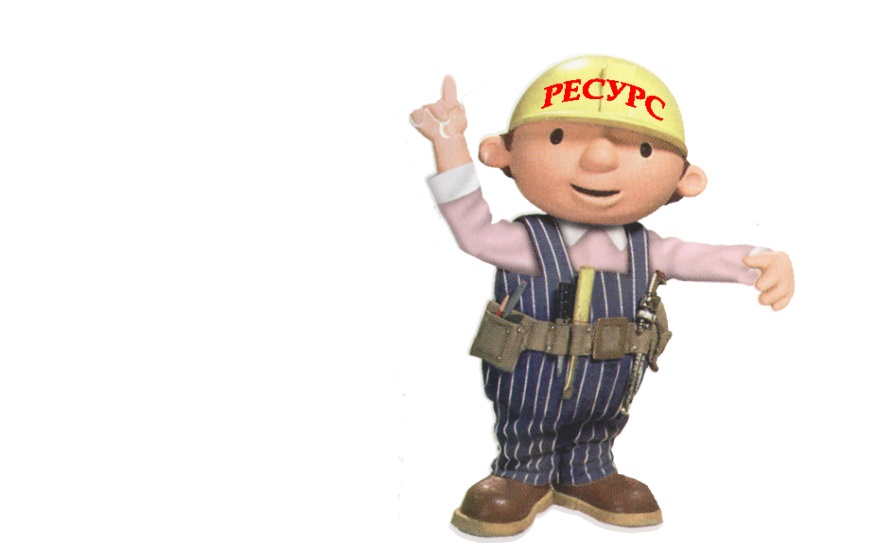                    Уважаемые жители!    В связи с эпидемиологической           ситуацией , просим САМОСТОЯТЕЛЬНО передавать показания приборов учета  электроэнергии, ХВС(счетчик на кухне и сан. Узел – ОТДЕЛЬНО!), ГВС(счетчик на кухне и сан. Узел – ОТДЕЛЬНО!) .с 28 числа по 15 число ежемесячноПоказания можно передать по  тел. 6-90-33,а также  по дополнительному номеру   8-950-200-45-64 	Пн.	        Вт .               8-00 до 10-30             Ср.              16-00 до 17-00        Чт.                          Пт.            с 8-00 до 10-30	 По электронной почте    o.resurs11@yandex.ru .Записки с показаниями ИПУ электроэнергии, ХВС и ГВС можно приносить на Серова 9,   Серова 10,  Металлургов 51А (на входе в ЖЭУ), К.Маркса 24(у 2-го подъезда), Парковая 2 (на входе в ЖЭУ), Рюмина 20 (на входе в ЖЭУ), Рюмина 25(фасад дома), Попова 5 (Ящик между первым и вторым подъездом), Фрунзе 56 ( Фотография касса) , Фрунзе 47 (у 1-го подъезда),  Рюмина 22(СКАЗКА),Средняя 33(фасад дома),Заречная 2 дом3 (фасад дома)                 с указанием адреса и контактного телефона.         Просим не забывать, своевременно   проводить поверку ХВС, ГВС с периодичностью, которая указана в паспортах.(Телефон поверки 8-953-00-94-292)	По вопросам замены ИПУ обращаться  по т.6-80-57(городской участок);4-35-22(участок Заречного района).                                                                                                             УК Ресурс